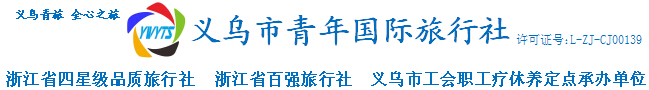 西塘古镇日景+夜景.乌镇东栅.南浔古镇二日游行程单行程安排费用说明其他说明产品编号1588出发地义乌市目的地南浔区-乌镇-西塘古镇行程天数2去程交通汽车返程交通汽车参考航班无无无无无产品亮点无无无无无行程详情【三大古镇】 西塘古镇日景+夜景.乌镇东栅.南浔古镇二日游（住西塘边客栈）费用包含包含项目包含项目包含项目费用不包含不含项目不含项目不含项目